BMW
Corporate CommunicationsInformacja prasowa
Styczeń 2015
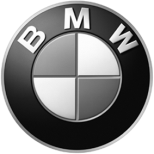 BMW na Consumer Electronics Show CES 2015 w Las Vegas.BMW bardzo wcześnie zdało sobie sprawę z wagi komunikacji pomiędzy pojazdami, kierowcami i otoczeniem – i dziś jest jednym z wiodących globalnie wytwórców motoryzacyjnych w dziedzinie łączności samochodowej. System BMW ConnectedDrive oferuje zarówno systemy wsparcia kierowcy, jak i usługi cyfrowe podnoszące poziom bezpieczeństwa i komfortu. Na targach CES 2015 BMW potwierdza swój status wiodącego innowatora na tym polu oraz jako dostawca samochodów premium i aplikacji dla nowych usług cyfrowych. Prezentowane na CES nowe systemy wsparcia kierowcy oraz technologie inteligentnego oświetlenia zbliżają wszystkich do „Wizji Zero” – wizji mobilności osobistej bez wypadków.Kalendarz i planowanie podróży w jednym: mobility plannerBMW i3 już teraz oferuje innowacyjny, unikatowy system intermodalnego planowania tras w nawigacji miejskiej, obejmujący różne formy transportu – w tym lokalny transport publiczny. Nawet gdy kierowca zostawia swe i3 na parkingu, jego smarfon lub smartwatch może wyświetlać propozycje możliwych połączeń środkami publicznego transportu, które pozwolą mu osiągnąć cel na czas i najdogodniej – oraz oczywiście wskazówki, jak trafić z powrotem do swojego samochodu. W Las Vegas Dział Badawczo-Rozwojowy BMW Group pokazuje jeszcze nowszą generację tej usługi nawigacyjnej z zakresu BMW i Connected Mobility: system umie wykryć – np. w elektronicznym kalendarzu swego użytkownika – że dwa zaplanowane zdarzenia mają się odbyć w zupełnie różnych miejscach i samodzielnie skalkuluje optymalne połączenie komunikacyjne między nimi.  System uczy się, jaki sposób transportu preferuje użytkownik, optymalizując swe propozycje także pod tym kątem. Oczywiście, ten mobility planner jest w stanie także – niczym sprawny asystent – pilnować czasu i z wyprzedzeniem przypominać o modułach podróży, które powinny być podjęte o określonej porze, jeśli użytkownik chce punktualnie dotrzeć do kolejnego spotkania. A ponieważ wszystkie urządzenia są synchronizowane z systemem BMW, nieprzerwana płynność współpracy między nimi jest gwarantowana.Kolejną usługą z tego zakresu jest aplikacja BMW i Remote App dla urządzeń z systemem Android. Dzięki niemu BMW jest pierwszym na świecie producentem samochodów oferującym dla modelu BMW i3 zdalną kontrolę funkcji samochodu poprzez smartwatch jako standardowe wyposażenie. Dzięki BMW i Connected Mobility możliwości takich smartwatchy oraz samej aplikacji można znacznie poszerzyć – np. o sterowanie blokowaniem i odblokowywaniem zamków BMW i3 przez wykonanie gestu ręką z zegarkiem albo przez samo zbliżenie się do auta użytkownika takiego smartwatcha. Aplikacja ta niesie ze sobą również wielkie możliwości w związku z prowadzonym przez BMW programem współużytkowania pojazdów DriveNow.360-stopniowa obserwacja przeciwkolizyjna – kolejny etap „Vision Zero”Unikanie kolizji to jeden z najważniejszych elementów bezwypadkowej mobilności osobistej. BMW Group od wielu lat pracuje nad tą wizją. Systemy wsparcia kierowcy, jak aktywny regulator prędkości z funkcją stop&go, który wykrywa samochody poprzedzające i reaguje na ich zachowania, od dawna jest stosowany w samochodach BMW. Takie bazujące na kamerach i radarze systemy ostrzegają o zagrożeniach i w razie potrzeby potrafią również całkowicie wyhamować samochód. W nowym samochodzie doświadczalnym bazującym na modelu BMW i3 innowacyjny system bazujący na laserach skanuje całe otoczenie pojazdu. W sytuacji zagrażającej kolizją system ostrzega kierowcę i w razie potrzeby automatycznie inicjuje procedury unikowe, w tym hamowania z dokładnością do centymetra.W pełni zautomatyzowane parkowanie w wielopoziomowych parkingach – szybkie i bezpieczne, nawet bez kierowcyCztery skanery laserowe monitorują całe otoczenie pojazdu badawczego, tworząc jego precyzyjny obraz. W pełni automatyczny system wsparcia Remote Valet Parking Assistant zestawia tę informację z cyfrowymi planami obiektu parkingowego, w którym auto się znajduje, po czym wykorzystuje te dane do poprowadzenia samochodu autonomicznie, szybko i bezpiecznie do niezajętego miejsca i zaparkowania tam badawczego BMW i3. A kiedy kierowca jest gotów do wyjazdu, może „przyzwać” swój samochód – np. komendą głosową skierowaną do jego smartwatcha, a wyposażone w Remote Valet auto szybko i bezpiecznie podjedzie do miejsca, gdzie kierowca na nie czeka.Rozwinięte opcje kontrolne dotykowe i bezdotykowe, z rozpoznawaniem gestówSzybkie rozprzestrzenianie się smartfonów i tabletów sprawiło, że wykorzystanie technologii kontroli dotykiem oraz dotykowe wprowadzanie danych stało się codziennością dzisiejszego życia. Podobne możliwości i metody oferować będzie w przyszłości w modelach BMW dotykowy wyświetlacz kontrolny. Nowy Control Display i wypróbowany, doceniany przez użytkowników kontroler iDrive będą miały równy status. W kolejnym etapie i w przyszłych modelach różne funkcje będzie można wywoływać jeszcze wygodniej – przez wykonanie odpowiedniego gestu między lewarkiem biegów a konsolą środkową będzie można np. wywołać z systemu nawigacji adres domowy.Touch Command – rozszerzone opcje kontroli w tylnej części kabinyTo przykład na to, jak błyskawicznie BMW potrafi reagować na nowe dokonania w dziedzinie elektroniki użytkowej. System wykorzystuje standardowy tablet Samsunga jako interfejs kontrolny dla funkcji multimediów i komfortowych, pozwalając bezproblemowo zintegrować w samochodzie nowe, inteligentne funkcje. Tablet łączy się bezprzewodowo z elektroniką pokładową samochodu, pozwalając wykorzystywać wygodnie ten interfejs również w tylnej części kabiny, np. do kontroli tylnego systemu rozrywki. Wszystkie główne funkcje ukazują się na wyświetlaczu tabletu, nie interferując z wyświetlaczami samochodu.Łatwiejsze parkowanie dzięki ParkNowTransport indywidualny w miastach wymaga inteligentnych rozwiązań. ParkNow zapewnia pomoc w problemach z parkowaniem, oferując dogodne wsparcie poprzez komputer lub smartfon, ułatwiając znalezienie wolnego miejsca w wielopoziomowych parkingach publicznych. Wkrótce możliwe będzie wykorzystywanie tej funkcjonalności również z wnętrza samochodu i intuicyjne jej obsługiwanie poprzez kontroler iDrive. Aplikacja będzie zintegrowana z samochodem za pośrednictwem innowacyjnego interfejsu systemu A4A (Apps for Automotive), a dzięki współpracy z Parkmobile pojawią się także funkcje dodatkowe – jak np. dogodne metody opłacania parkowania online czy ostrzeganie o kończącym się opłaconym czasie parkowania, by uniknąć kar. Wielofunkcyjna karta kredytowa BMW GroupNowej generacji karta kredytowa BMW Group MasterCard umoxliwia ułatwienie korzystania z DriveNow. Karta jest wyposażona w chip, który wspiera funkcjonalność NFC (Near Field Communication, bezprzewodowy standard bliskich transmisji danych). Wykorzystywana w ten sposób, karta ta będzie wówczas nie tylko bezdotykowym środkiem opłacania za usługę, ale także zdalnym zbliżeniowym kluczem, którego pojawienie się w pobliżu czytnika spowoduje odblokowanie drzwi. Bezprzewodowe ładowanie baterii wysokoprądowychOptymalne ładowanie akumulatorów w samochodach elektrycznych oraz hybrydowych typu plug-in przyczynia się do podniesienia poziomu zrównoważonego rozwoju. BMW Group prezentuje rozwiązanie badawcze, które pozwoli na łatwiejsze ładowanie baterii z wykorzystaniem indukcyjnego ładowania bezdotykowego. Na system składają się dwa uzwojenia, jedno w podłodze samochodu, a drugie w podłodze garażu. Energia elektryczna jest przekazywana z podłogowego do samochodowego za pomocą zmiennego pola magnetycznego bez kabli i bezstykowo, na poziomie 3,3 kW. W ten sposób akumulatory BMW i3 ładuje się do pełna w 2 godziny, a więc podobnie, jak w przypadku ładowania kablem z wysokowydajnej stacji. System włącza się automatycznie, ale tylko jeśli jego elementy ustawione zostaną we właściwy sposób wobec siebie, a między nimi nie znajdzie się żadna przeszkoda. Elektromagnetyczne promieniowanie brzegowe poza samochodem ma wartości mniejsze niż rejestrowane w pobliżu indukcyjnej kuchennej płyty grzejnej.Program BMW i ChargeForward: inteligentne ładowanie akumulatorów dla obniżenia kosztów użytkowania samochodów elektrycznychJako wiodący innowator w dziedzinie mobilności elektrycznej, BMW poszukuje możliwości pozytywnego wpływania na przyszłość mobilności na wiele sposobów, w tym i takie, które dalece wykraczają poza osiąganie zrównoważonego rozwoju, któremu firma poświęca ogromną część swych działań. Na przykład przez analizę łącznych kosztów posiadania i użytkowania pojazdu przez klienta. Temu celowi służy BMW i ChargeForward Program, który testuje metody ładowania akumulatorów BMW i3 w sposób niepowodujący dodatkowych obciążeń dla sieci energetycznej w godzinach maksymalnego poboru energii. Ten pilotażowy program, który będzie wdrażany na obszarze Wielkiego San Francisco w lipcu 2015 r., dokona analizy zwyczajów związanych z ładowaniem i prowadzeniem swych samochodów przez 100 użytkowników BMW i3 w okresie 18 miesięcy. Wszyscy uczestnicy programu otrzymają na początku i na końcu programu bonusy finansowe. Wszystkie samochody będą ładowane inteligentnie, w idealnym czasie w ramach przyłącza domowego BWM i Wallbox. Program będzie brał pod uwagę indywidualne wymagania związane z mobilnością każdego z uczestników. Wyniki analizy ukażą możliwości redukcji łącznych kosztów użytkowania elektrycznego pojazdu oraz zwiększenia trwałości akumulatorów. Jednocześnie badanie BMW i ChargeForward pokaże, jak akumulatory wykorzystywane w samochodach elektrycznych BMW czy MINI E spisują się w roli stacjonarnych buforów energetycznych, np. absorbujących szczyty w dostawie energii odnawialnej. Dzięki programowi BMW i ChargeForward, BMW i wzmocni swe zaangażowanie w zrównoważony rozwój poza kompletny cykl życia technicznego produktu i redukcję ogólnych kosztów użytkowania pojazdów elektrycznych – i per saldo w przeniesienie oszczędności poczynionych przez dostawców energii na klientów.Bezprzewodowa aktualizacja map nawigacyjnychBMW ConnectedDrive oferuje kolejne udogodnienie: najnowsza generacja systemu nawigacyjnego Professional pozwala obecnie na aktualizację map online bezprzewodowo – i bezpłatnie – dzięki karcie telefonii komórkowej zintegrowanej w samochodzie.Od wiosny sklep BMW ConnectedDrive Store także w USADostęp do ogromnej palety usług i produktów elektronicznych BMW ConnectedDrive stało się jeszcze łatwiejsze i wygodniejsze. Obok możliwości zamawiania i wykorzystywania ich za pośrednictwem domowego komputera, klienci mają teraz pełny dostęp do usług Concierge oraz RTTI (informacje o ruchu drogowym w czasie rzeczywistym) wprost z samochodu, za pośrednictwem karty SIM zainstalowanej w samochodzie, ze sklepu BMW ConnectedDrive Store. Usługi są gotowe do pobrania i użytku w ciągu kilku minut. BMW jest jedynym producentem samochodów premium oferującym ten dodatkowy sposób nabywania swych produktów – który odniósł już sukces w Europie, na rynkach niemieckim, belgijskim i luksemburskim, a teraz, od wiosny 2015 r., będzie aktywny również na terenie USA.BMW M4 Concept Iconic Lights prezentuje przyszłościowe laserowe lampy główne i lampy zespolone tylne OLEDW czerwcu 2014 r. BMW jako pierwszy producent samochodów na świecie zaczął dostarczać swym klientom seryjnie produkowane auta wyposażone w laserowe lampy główne – BMW i8. Wyposażone w inteligentne lampy laserowe oraz bazujące na diodach OLED tylne lampy zespolone BMW Organic Light, BMW M4 Concept Iconic Lights zaprezentowane w Las Vegas dobitnie potwierdza pozycję BMW jako technologicznego lidera. Ten model koncepcyjny łączy pionierski design oświetlenia z najnowocześniejszą technologią.Laserowe lampy BMW zapewniają imponująco wielki zasięg oświetlenia, wykraczający daleko poza możliwości innych systemów. Światło jest jaśniejsze, jego strumień jest skoncentrowany i sięga 600 m przed autem, a przy tym jest to system niezwykle wydajny. Laserowe lampy są automatycznie włączane powyżej prędkości 70 km/h jako dopełnienie szeroko świecących lamp dalekosiężnych LED. Innowacje prezentowane w BMW M4 Concept Iconic Lights ponownie potwierdzają pozycję BMW jako globalnego lidera innowacyjności.W połączeniu z systemem wsparcia kierowcy BMW Selective Beam, laserowe lampy BMW zapewniają optymalne oświetlenie bez oślepiania kierowców aut poprzedzających lub jadących z przeciwka. Szerokie zastosowanie współdziałania i integracji lamp głównych, kamery, czujników i systemu nawigacji pozwoliło na realizację nowych, proaktywnych funkcji oświetleniowych. Na przykład jeśli czujniki samochodu wykryją, że droga przed nim się zwęża, aktywowane są laserowe lampy, ukazujące kierowcy relację szerokości auta wobec szerokości drogi. BMW M4 Concept Iconic Lights współpracuje również z systemem nawigacyjnym, by doświetlać zakręty, zanim jeszcze kierowca skręci w nich kierownicą. A Dynamic Light Spot w technologii laserowej wykrywa ludzi lub zwierzęta na drodze lub poboczu z dystansu do 100 m i oświetla ich, by ostrzec kierowcę.Bazujące na diodach OLED oświetlenie BMW Organic Light wykorzystuje elementy o grubości zaledwie 1,4 mm. Ich półprzewodnikowe warstwy organicznego materiału wytwarzają światło w jednorodny sposób na całej swojej powierzchni. Do niedawna przepisy dotyczące jaskrawości oświetlenia zewnętrznego nie pozwalały na wykorzystywanie diod OLED, ale BMW M4 Concept Iconic Lights wyposażone jest w moduły oświetleniowe OLED, które pozwalają na wykorzystanie tych źródeł światła w oświetleniu zewnętrznym – i to nie tylko do świateł pozycyjnych, ale i kierunkowskazów. A ponieważ diody OLED można aktywować indywidualnie, w nowych źródłach światła tego samochodu nowe możliwości otrzymali także styliści, którzy mogą kształtować zupełnie różne tryby świecenia dla różnych funkcji. W prezentowanym w Las Vegas BMW M4 Concept Iconic Lights obejrzeć można różne możliwości związane z tymi cechami diod OLED. Moduły oświetleniowe OLED i oświetlenie BMW Organic Light w tylnych lampach zespolonych wejdą do seryjnej produkcji w przyszłych modelach BMW M GmbH w ciągu najbliższych 15 miesięcy.Breloczek do kluczyka z wyświetlaczem – funkcja otwierania drzwi premium i innowacyjne funkcje wyświetlaczaInnowacyjny, ultranowoczesny breloczek do kluczyka z wyświetlaczem łączy w sobie komfortowe funkcje zdalnego sterowania zamkami oraz immobilizerem rozruchowym auta z unikatowym wyświetlaczem LCD o przekątnej 2,2 cala wysokiej rozdzielczości, pokazującym status drzwi, okien i akumulatorów – np. w innowacyjnym supersportowym BMW i8 plug-in hybrid.W przypadku pytań prosimy o kontakt z:Katarzyna Gospodarek, Corporate Communications ManagerTel.: +48 728 873 932, e-mail: katarzyna.gospodarek@bmw.plBMW GroupBMW Group, reprezentująca marki BMW, MINI i Rolls-Royce, jest jednym z wiodących na świecie producentów samochodów i motocykli w segmencie premium, a także dostawcą wysokiej jakości usług finansowych i mobilnościowych. Ten międzynarodowy koncern obejmuje 29 zakładów produkcyjnych i montażowych w 13 krajach oraz międzynarodową sieć dystrybutorów z przedstawicielstwami w ponad 140 krajach.W roku 2013 firma BMW Group sprzedała około 1963 mln samochodów oraz 115 215 motocykli na całym świecie. Dochód przed opodatkowaniem za rok finansowy 2013 wyniósł 7,91 mld euro, a obroty wyniosły 76,06 mld euro. Na dzień 31 grudnia 2013 r. globalne zatrudnienie w przedsiębiorstwie wynosiło 110 351 pracowników.Sukces BMW Group od samego początku wynika z myślenia długofalowego oraz podejmowania odpowiedzialnych działań. Dlatego też przedsiębiorstwo stworzyło politykę równowagi ekologicznej i społecznej w całym łańcuchu dostaw, pełnej odpowiedzialności za produkt i jasnych zobowiązań do oszczędzania zasobów, która to stanowi integralną część jego strategii rozwoju.www.bmwgroup.com Facebook: http://www.facebook.com/BMW.PolskaTwitter: http://twitter.com/BMWGroupYouTube: http://www.youtube.com/BMWGroupviewGoogle+: http://googleplus.bmwgroup.com